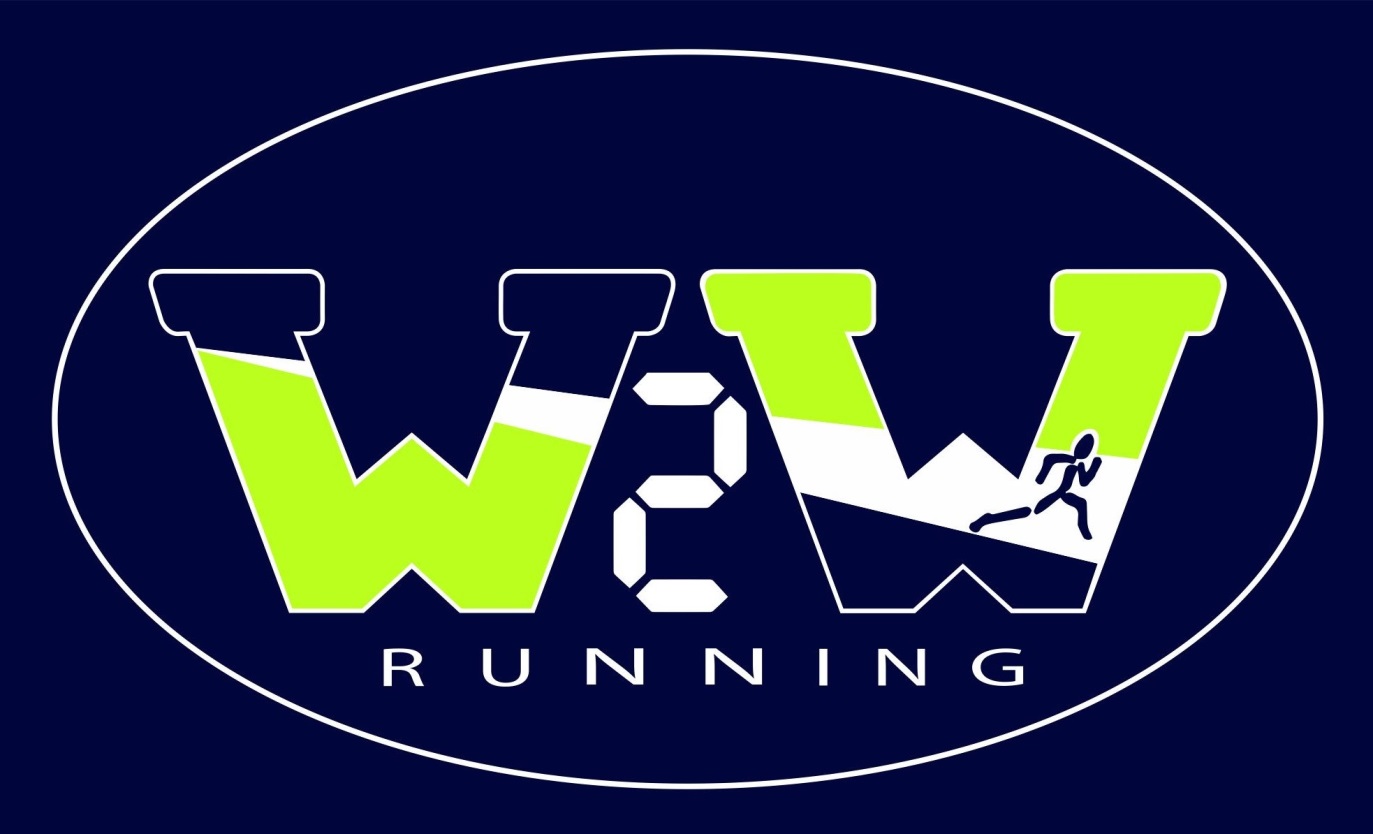 “W2W Elite TWENTY”Each fall, as a part of its outreach mission, Wire2Wire Running recognizes several, elite high school runners from Cartersville/Bartow Co.  We select the TOP 10 Boys & Top 10 Girls.The parameters for selection are simple.A runner must run in at least half of his or her team’s scheduled meets.A runner must be in good academic standing.We will use a runner’s fastest time from the year, including Region & State.We invite the TOP 10 Boys & Top 10 Girls to our annual banquet.NOTE:  In the case of runners #10 and #11 having the same time, we will select the runner who won the head-to-head battle in the County Championship as our #10 runner.  If each runner competed in a different race, then we will select the victor from the last time they faced each other head-to-head.  If they never ran head-to-head, we will select them both.